APPROVED PROGRAMS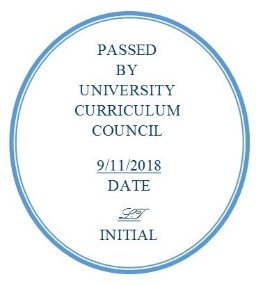 UNIVERSITY CURRICULUM COUNCILSEPTEMBER 11, 2018PROGRAM CHANGESThe Patton College of EducationUnanimously approved by voice voteProgram Code: BS6361Program Name:  Restaurant, Hotel and TourismContact: Beth VanDerveerThe program is proposing deleting NUTR 3300: Principles of Quantity Food Production and Purchasing (3 credit hours) from the Major Requirements. The students receive the necessary content in other program major courses (i.e., RHT 3340). This will decrease the total program hours by 3 credit hours and will not impact the department resources. Arts & Sciences Unanimously approved by voice vote
Program Code: CTMENA
Program Name:  Middle East and North Africa Studies Certificate 
Contact: Ziad Abu-RishThe proposed changes are three-fold: (1) Remove POLS 4420 from the list of core requirement courses. (2) Increase the number of required courses within the interdisciplinary requirement from one (1) to two (2) and add POLS 4420 as an option in that category of courses. [Note: students must pick two courses, each from a different discipline] (3) Add the following courses to the list of elective course options n HIST 2270: The Middle East and the World (3 CR) n HIST 3293: World of Late Antiquity (3 CR) n HIST 3372: Protests, Rebellions, & Revolutions in Modern Middle East (3 CR) n HIST 3562: Muslims, Christians, & Jews in History of Medieval Spain (3 CR) n POLS 4420: Middle East Politics (3 CR) These changes do not have an impact on total program hours, resource requirements, or faculty.NEW PROGRAMSHonors Tutorial CollegeUnanimously approved by voice voteProgram Code: BAXX20Program Name:  Global StudiesContact: Nukhet SandalThe proposed HTC- Bachelor of Arts in Global Studies is designed to offer an opportunity for highly motivated students to study Global Studies and follow any of its interdisciplinary tracks: African Studies; European Studies; Asian Studies; War and Peace Studies and Latin American Studies. This program aims to challenge students at every phase of study and promote high-quality interdisciplinary undergraduate research addressing global issues and challenges. The curriculum includes one-on-one tutorials with professors affiliated with the Center for International Studies. Implementation of the program would begin with the application process in December 2018 with the first HTC students beginning their study in August 2019.*Correction- HTC programs do not require 120 hours. This is incorrect in the program proposal. The Patton College of EducationUnanimously approved by voice voteProgram Code: MSXX15Program Name:  Tennis Professional ManagementContact: Dave CarrThis Professional Tennis Management (PTM) master's degree program is a track within the Master of Science in Recreation and Sport Sciences. It will support a broad professional initiative to help prepare the next generation of tennis providers including tennis professionals, coaches and program administrators. The courses will provide content knowledge in coaching, event and facility management, and sport science. This 30 credit-hour PTM program is jointly developed through the Department of Recreation and Sport Pedagogy in The Patton College of Education and the Department of Sports Administration in the College of Business. The curriculum provides the necessary resources and instruction leading to successful management of tennis programs both on and off the court. Courses will be offered in an online format with an opening face to face residency course held at the National Tennis Center in Orlando. This joint effort will enhance professional development for current and future tennis professionals and coaches and will provide the latest educational and coaching resources. Faculty will come from Ohio University and The United States Tennis Association (USTA).Courses include:COED 6100 Coaching Workshop I (3) COED 6110 Foundations of Coaching I (3)  COED 6140 Psychology of Coaching (3) COED 6160 Performance and Conditioning for Athletic Coaches (3)COED 6170 Ethics and Diversity for Sport Coaches (3) COED 6330 Analyzing Performance in Sport (3) REC 5330 Event Planning in Recreation and Leisure Services (3) REC 5430 Marketing for Recreation and Leisure Services (3)SASM 6110 Foundations of Sport Business (3)SASM 6570 Sponsorships in Sport (3)The College of Fine ArtsUnanimously approved by voice voteProgram Code: BFXX03Program Name:  FilmContact: Steven RossLast spring, the Programs Committee received a communication from the Deans of CoFA and Scripps committing to a collaboration between Film and MDIA to work out the remaining details of the curriculum over the summer. The Dean of CoFA asked that PC recommend the program to UCC for first reading due to time sensitive state approvals and faculty hiring obligations.Currently, the Film Division offers an MFA in Film, an MA in Film Studies, and a BFA in Film Tutorial degree as part of the Honors Tutorial Program. Throughout its history, the film program has stressed creativity, diversity, and a personalized academic experience for graduate and undergraduate students. The current proposal aims to continue this long history by creating a BFA in Film that will draw on and expand the already existing undergraduate education to allow students to pursue future careers in film production and related fields. The BFA in Film is a unique curriculum providing professional training in all major aspects of filmmaking alongside a solid foundation in film studies. The program prepares students to succeed in careers in the film and television industry, in professional areas utilizing time-based media (i.e., the web, advertising), and/or as independent artists. Required Curriculum for a BFA in Film: 46 hours in Core Curriculum and 24 credit hours in additional requirements = 70 total credit hours. Core Curriculum: 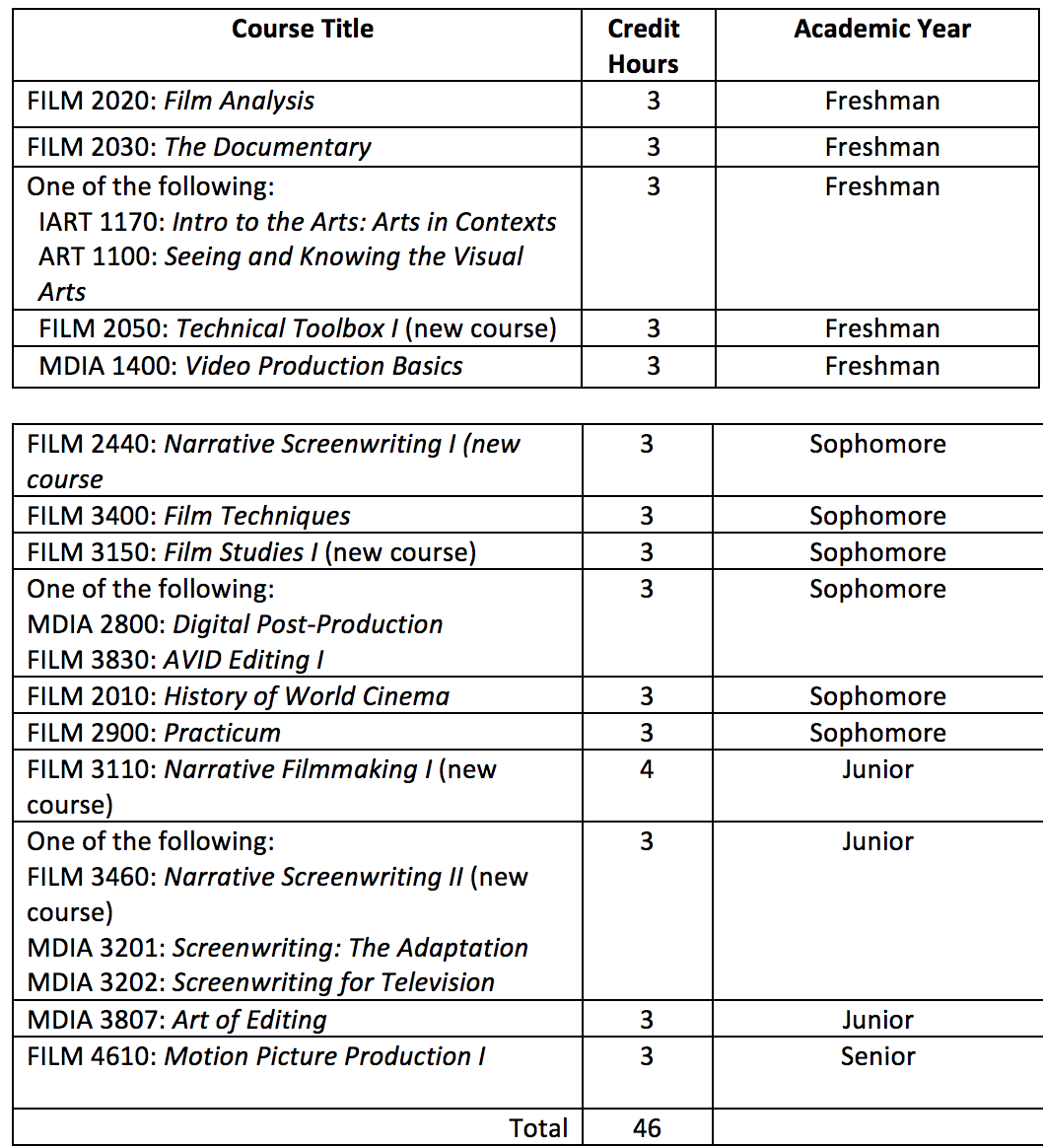 Additional requirements: • 12 credit hours of FILM or MDIA electives (3000/4000 level classes) • 3 credit hours of additional film studies classes after sophomore year from the following: 1. FILM 4310: Film History I 2. FILM 4320: Film History II 3. FILM 4510: Film Theory I 4. FILM 4520: Film Theory II 5. FILM 4710: Film Topics Seminar I 6. FILM 4720: Film Topics Seminar II • 3 credit hours of FILM 4910: Internship or MDIA 4911: Los Angeles Internship • 6 additional credits hours in COFA classes (IART, MUS, ART, AH, THAR, DAN) Total = 24 credit hoursThe College of Fine ArtsUnanimously approved by voice voteProgram Code: ORXX20Program Name:  Stage ManagementContact: Jeanette BuckThis proposal seeks to establish a 21-credit hour undergraduate Minor in Stage Management. This minor program introduces the student to the craft of stage management and develops techniques in personnel management and leadership. Through both classroom learning and hands-on experience stage managing a show in the Theater Division in the School of Dance, Film and Theater students develop skills in collaboration, communication, process and leadership. No additional resources are required for this minor.Required courses are:THAR 1392 Fundamentals of Lighting, Sound, and Stage Management (3)THAR 3605 Stage Management (3)THAR 3610 Stage Management Seminar (3) THAR 2600 Practicum in Stage Management (4)THAR 3600 Practicum in Stage Management (6)EXPH 2280 Community First Aid, and CPR/AED for the Professional Rescuer (2)The College of Fine ArtsUnanimously approved by voice voteProgram Code: ORXX19Program Name:  Conducting Contact: Andrew TrachselThis minor will give music students an opportunity to study conducting at a greater depth than what is required of them in their respective degree programs. The Undergraduate Conducting Minor program requires a minimum of 15 hours. Core Required Courses 1: Complete the following courses (4 hours): MUS 3040 Instrumentation Credit Hours: 2.0 MUS 4550 Basic Conducting Credit Hours: 2.0 Core Required Courses 2: Complete a minimum 4 hours from the following courses: MUS 4560 Instrumental Conducting Credit Hours: 2.0 MUS 4561 Choral Conducting Credit Hours: 2.0 MUS 4590 Advanced Instrumental Conducting (approved 2018) Credit Hours: 2.0 MUS 4591 Advanced Choral Conducting (in proposal process) Credit Hours: 2.0 Core Literature Courses 3: Complete a minimum 2 hours from the following courses: MUS 4210 Literature of Choral Music Credit Hours: 2.0 MUS 4213 Literature of Orchestral Music Credit Hours: 2.0 MUS 4216 Literature of Band Music Credit Hours: 2.0 Elective Courses 4: Complete a minimum 5 hours from the following courses: MUS 2511 Wind Symphony Credit Hours: 1.0-2.0 MUS 2514 Symphonic Band Credit Hours: 1.0-2.0 MUS 2520 Symphony Orchestra Credit Hours: 1.0-2.0 MUS 2530 University Singers Credit Hours: 1.0-2.0 MUS 2531 Choral Union Credit Hours: 1.0-2.0 MUS 4942H Honors Recital (ex. Student Conductors Honors Recital) Credit Hours: 1.0- 2.0 MUS 3700 Applied Conducting (in proposal process) Credit Hours: 1.0-4.0 Prerequisite Courses: These courses must be completed for admission into the program: MUS 1250 Introduction to Music History and Literature MUS 2020 Music Theory IV with minimum grade of C MUS 2420 Class Piano IVMUS 2040 Dictation and Sight Singing IV – accidentally not included in OCEAN proposalCollege of Health Sciences & ProfessionsUnanimously approved by voice voteProgram Code: CTX22GProgram Name:  Family Nurse Practitioner CertificateContact: Char MillerThis 19-credit hour post-master’s certificate requires three clinical courses to fulfill eligibility criteria for national certification as an FNP. These courses are: NRSE 6820: Advanced Care of Women and Children (6 credit hours) NRSE 6821: Care of Adults and Older Adults (8 credit hours) NRSE 6720: FNP Practicum for post- master’s Certificate (5 credit hours)College of Health Sciences & ProfessionsUnanimously approved by voice voteProgram Code: CTX23GProgram Name:  Adult Gerontology Acute Care Nurse Practitioner CertificateContact: Char MillerAcutely ill patients increasingly dominate the inpatient population, and research has shown that in these settings nurse practitioners provide quality care, decrease length of stay, and improve patient and family satisfaction. Adult-Gerontology Acute Care Nurse Practitioners (AG ACNP) are needed to help assess and manage acutely ill patients within the inpatient/hospital setting and across hospital-to-clinic settings, including the emergency department, intensive care unit, specialty labs, acute and sub-acute care wards, specialty clinics, or any combination of the above.
The Post-Master's AGACNP certificate is designed for those who already hold a Master's degree in nursing and wish to expand their knowledge to the advanced practice role of the AGACNP. This proposed certificate program has a total of 26 semester credits leading to specialized advanced practice certification eligibility. The proposed program of study includes 20 credit hours of track-specific content designed to meet the core competencies and clinical hour requirements for AGACNP's set forth by the Commission on Collegiate Nursing Education (CCNE), our accrediting body. NRSE 6826, AGACNP Management of Common Adult Health Problems I (200 hours practicum) (7ch) NRSE 6827, AGACNP Management of Common Adult Health Problems II, (200 hours of practicum) (7ch) NRSE 6721, AGACNP Practicum, (50 hours of practicum) (6ch) Pre-requisites to admission:Students must have completed the following courses or the equivalent with a minimum of a B:NRSE 6231, Applied Clinical Pharmacology for the AGACNPNRSE 6232, Advanced Diagnostics and Procedures for Clinical Decision-MakingNRSE 6221 Health Appraisal for Nurse PractitionersNRSE 6230 Advanced PharmacologyNRSE 6210 Advanced PathophysiologyEXPEDITED REVIEWArts & Sciences Program Codes: OR4201, BA4203, BA4201Program Name:  Political Science Minor, BA in Political Science – Pre-Law, Political ScienceContact: Michael BurtonCurrently the Department of Political Science has a requirement for majors and minors such that students may take no more than one of the following types of courses in fulfillment of requirements: Special Topics, Independent Study, and Research. While the original rationale has become somewhat lost to history, currently the restriction is impeding some students' academic plans for graduation. We are proposing a removal of this restriction so as to better serve both the students involved and the academic goals established by the Department. The current list of requirements includes the following line: "No more than six hours of the following courses may count: POLS 4900, 4901, 4902, 4903, 4904, 4905, 4931, 4932, 4933, 4934, 4944, 4935, 4941, 4942, 4943, 4944, or 4945." Each of these courses represents Special Topics, Independent Study, and Research. We propose to delete this line.College of Fine ArtsProgram Codes: BM5105Program Name:  Music CompositionContact: Robert McClureChange the course offerings for composition major students whose primary instrument is piano and therefore must select from Instrumental Methods courses. Due to the recent approved adjustments to our music education curriculum, several courses have been consolidated and therefore the music composition major must be updated to reflect the new course changes. There is ultimately no change to total program hours or resource requirements. The current catalog for Music Composition requires students to complete four of the following courses under “Secondary Instrument – If Principal Instrument IS Piano,” #2: MUS 2610 - Upper Strings Methods and Materials MUS 2611 - Lower Strings Methods and Materials MUS 2630 - Percussion Methods and Materials MUS 2631 - Horn and Trumpet Methods and Materials MUS 2632 - Trombone/Euphonium/Tuba Methods and Materials MUS 2635 - Flute, Saxophone & Clarinet Methods and Materials MUS 2636 - Double Reed Methods and Materials We propose that the catalog should list the following four courses, and also change the wording to read “Complete all of the following courses.” MUS 2630 Percussion Methods, MUS 2640 Brass Methods, MUS 2641 Woodwind Methods, MUS 2642 String Methods 